______49 ЗАСЕДАНИЕ 6 СОЗЫВАВ соответствии с Федеральным законом от 06.10.2003 №131-ФЗ «Об общих принципах организации местного самоуправления в Российской Федерации», Уставом Козловского района Собрание депутатов Козловского района Чувашской РеспубликиРЕШИЛО:1. Отменить решение Собрания депутатов Козловского района от 11.04.2018 №13/203 «О внесении изменений в решение Собрания депутатов Козловского района Чувашской Республики от 23.08.2017 №3/141 «Об утверждении Положения о проведении публичных слушаний в Козловском районе». 2. Настоящее решение вступает в силу после его официального опубликования.Глава Козловского района Чувашской Республики 								Ю.А. Петров ЧĂВАШ РЕСПУБЛИКИКУСЛАВККА РАЙОНĔ 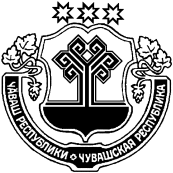 ЧУВАШСКАЯ РЕСПУБЛИКА КОЗЛОВСКИЙ РАЙОН КУСЛАВККА РАЙОНĔНДЕПУТАТСЕН ПУХĂВĔ ЙЫШĂНУ24.04.2019 Ç  9/268 №Куславкка хулиСОБРАНИЕ ДЕПУТАТОВ КОЗЛОВСКОГО РАЙОНА РЕШЕНИЕ24.04.2019 г. №9/268город КозловкаОб отмене решения Собрания депутатов Козловского района от 11.04.2018 №13/203 